IndexINTRODUCTIONThis is a document to illustrate the system in detail to all the concerned members and stakeholders. The system is  JOB PORTAL which is concentric not only to the job listing and jobseekers but in a big way to the employers as well. The usual things that happen in any job portals will also be here but with a simple but important twist which has been explained clearly below.The employer will post jobs and this will be seen to the jobseeker who have same skill set with them and pertain to near locations. Also both the user has to pay some fees to use or receive some important features. Thus membership plan will be provided for both.Document Objective-The main objective of this document is to gather all the functional and non-functional requirements of this help for sale web application with sole intension of facilitating the services to all the users quite easily. The document also will also serve as the guide for the development team to understand the challenges that may come while development of project. Our Software Solutions has written this Functional Document for its client.Project Scope-To develop a system/website JOB PORTAL.Important points-Website  be mobile responsive.  No responsive.Employer dashboard creationJobseeker dashboard creationJob listing page creationMembership upgradation page creationIntegration of PayPalIntegration of GOOGLE MAP API (for zipcode/area code )45 days of support from the date the site is configured on server which will help you to resolve any issue related to website functionality as per agreed specification of project.Definitions and AbbreviationsThe terms used in the project are defined herewith-Table 1- Abbreviations and DefinitionsReferences-The reference documents and websites are listed in below table-Table 2- References documents and websitesIntended Audiences-The system would define the different types of users and their roles to access different modules. The employers and their roles that would be authorized into the system are mentioned below:Website User Visitor Employer Job SeekerAdministratorAdmin Sub Admin (Admin will assign the sub roles to each and every sub admin they have created.)***NOTE: The screen shot visual representations of functionality in this document  are intended only to help convey the functional needs, and in no way is it a commitment nor requirement that the end product look exactly like these screen shots.***Proposed process of Analysis and development of intended system-Panacea used a much disciplined process to conduct a knowledge transfer for the reference websites related in developingthis project. Aniterative process of questionnaires and analysis was used to develop a requirements baseline for the websites and documents under study. Followed by several discussions/meetings the FRD will be prepared. With the development process and QA sideways, we intend to deliver this project with client’s expectation.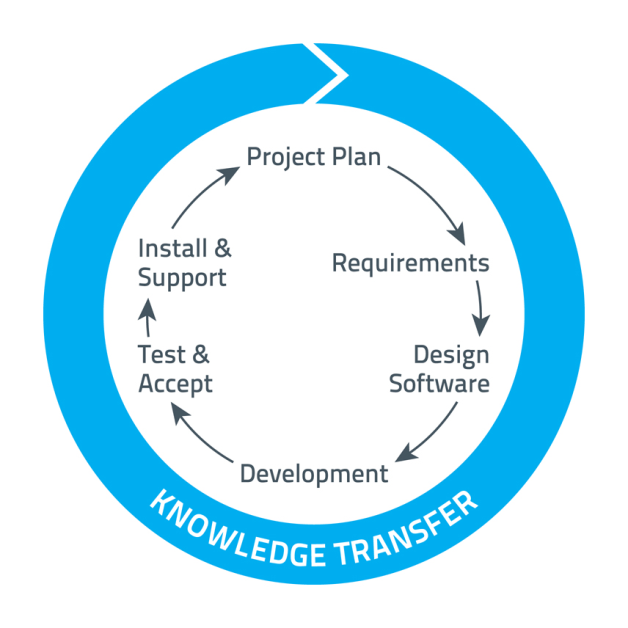 Figure 1- Knowledge Transfer ProcessTechnical Analysis-Considering all the requirements and the features proposed, we agree on developing this site in-Table 1 Technology used and Browser compatibilityTable 2 Minimum Server Requirements HOW IT WORKS?To understand the working of the system .Have a close view to the diagram below:LANDING PAGE (HOME)In landing/home page is the most important page of the system as the user reaches this page first and then head onto others based on the navigation features and attributes present in the system.Divide Home page in three sections, i.e.HeaderThe header consists of following features and thingsScrolling page static menu barStatic menu barSlider image or (banner)The scrolling page static menu bar will have important menu options that will be easily used and will be static whenever the user scrolls the page.Employer  ZoneSub menu option (drop down)Register here to find skillsLogin hereUpgrade MembershipJobseeker  ZoneSub menu option (drop down)Register here to be foundLogin hereUpgrade membershipFind JobSub menu option (drop down)popular categories Search by skill or title or CityFind ResumeCreate a JobThe Static menu bar consists of following important options About usView all BlogsPricingsSub menu optionEmployer pricingJobseeker pricingAll categories/IndustriesIn slider image, there will 3 -5 slider images that will be sliding at a regular intervals and each slider has image that is admin manageable which upon clicking goes to concerned pages There will be text written on the slider which can be edited with text effects of font ,font size and colorThere will be button with its position fixed whose naming can be changed by admin for its admin own purpose (launching a event ,apply for a  job fair ,etc) Do you want logos of renowned companies to be show as moving logos in a row below the slider image?Do you want the slider to be sliding or immerging with fading in or fading out?Middle section The middle section is also a crucial part of the system and consists of following sectionsFind JOB ( an interactive search box whose functionality are discussed separately)Find resume (an interactive search box whose functionality are discussed separately)Testimonial box (here the system will show testimonials from both the users employers and jobseekers but not separate) these will be shown in a right hand side column.Latest blog posts (these will be shown in array of two by two like large thumbnails )these thumbnails will have title ,image , 2 -3 lines description ,Do you want video link to be shown here in the testimonials; videos can only from third party like YouTube, this is because a job fair can be introduced by video display as well? No SkypeFooterThe footer will have CMS based content which help the user to know various rules and regulations; and other information,These contents are forAbout usTerms and conditionsContact Us, Privacy Policy, FAQ.Post a Vacancy or JobDo you want to include sitemap?USER INTERFACES  and ASSOCIATED USER ACTIONS4.1 User RegistrationAs this is the site for the job portal, having a simple form filling won’t suffice so here we  are including the registration page  with various fields and these filled can be increased or decreased as per admin desire but all these fields will be fixed,(as it is required in the database table generation).4.1.1. Jobseeker Registration Interface-The jobseeker registration interface includes following basic fields to be filled.Personal DetailsFirst nameLast NameEmail AddressDate of Birth (MM/DD/YYYY)Country Name (drop down menu and auto keyword  selection)Postcode or area code (valid postal code and area code confirmation)SuburbEmployment DetailsStatus of employment (radio button option of currently employed ,looking for work, studying)Country (drop down menu and auto keyword  selection) AddressYour  Primary Industry (drop down menu and auto keyword  selection)SecurityUser Name (Alpha numeric)PasswordConfirm passwordEnter Security Text from image (Captcha Code)These are the basic fields that are mandatory to be filled and if the admin wants more field to be included then he needs to mention them before hand as later these fields can’t be changed due to database purpose. These additional fields will get added if it is enabled from backend.Example:  primary industry (sub primary industry)   IT and IS > Software support > Java developer                                                                     Business Analyst > data analyst> Banking Finance Services and Insurance (BFSI) Please provide all industry and categories list along with the list of each sub categories,  also the set of skills that can  be possible under each sub category or job. All these skills will be embedded into the database and then user can enter his skills which will be auto keyword based selection, If at all user wants to enter other skills he can make the description of it so.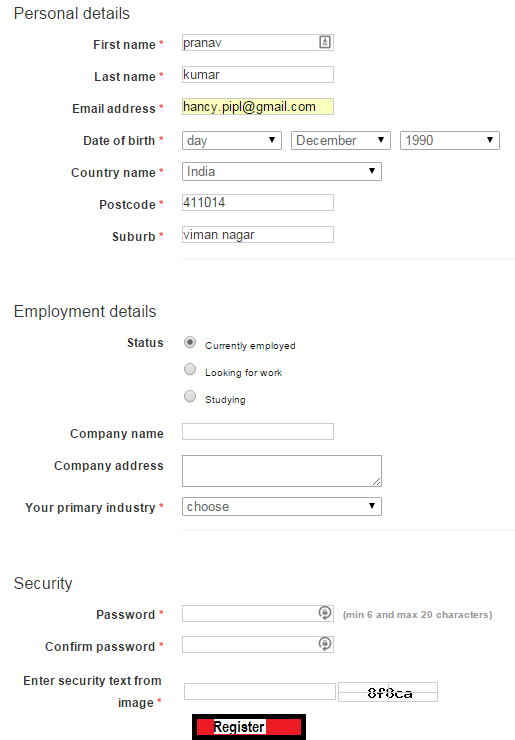 4.1.2. Employer Registration InterfaceThe Employer registration interface includes following basic fields to be filled.Personal DetailsFirst nameLast NameEmail AddressSecurityUser Name (Alpha numeric)PasswordConfirm passwordEnter Security Text from image (Captcha Code)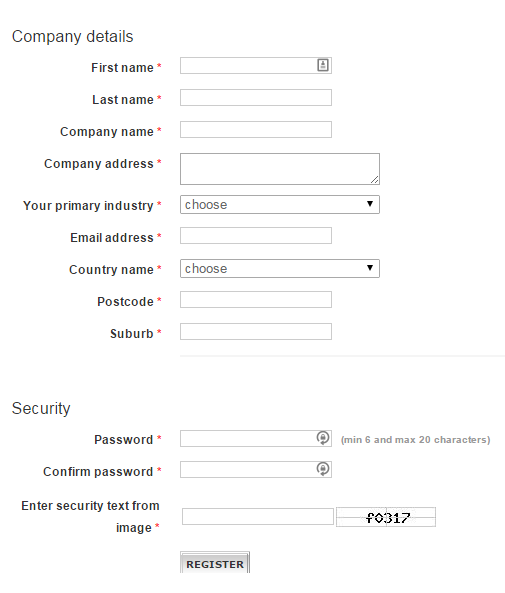 These are the basic fields that are mandatory to be filled  and if the admin wants more field to be included then he needs to mention them before hand as later these fields can’t  be changed due to database purpose.These additional fields will get added if it is enabled from backend. After this, the user has automatically agreed the terms and conditions, and is sent to login page where user is suppose to fill the credentials.Login processIn login section user will be able to do logging in Logging in for both kind of user has been explained below in common as both of them has same credentials to be filledUsername ‘,OrEmail idPasswordThere will be “remember me” check box which will make the browser store the login information if logging is used later.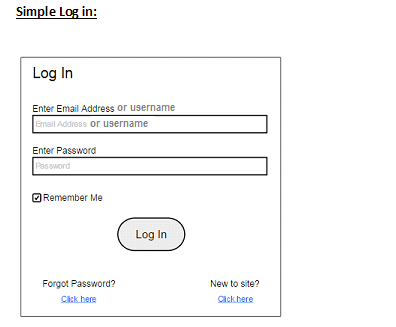 In the simple login, the user has to Enter Email Address and PasswordThe Remember me checkbox is provided so that the user credentials get saved an are remembered the next time when log in is attemptedThe user then clicks on the ‘Log in’ button to access the website.There would be Forgot password and reset password links which will generate new passwordForgot Password: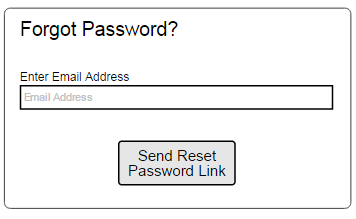 In case the user forgets his password, he can click on the link below ‘Forgot Password’.He is then required to enter he Email Address with which he has registered into the app. A link is then sent on that particular email id from where he can reset his new password.Note : for both users,Success takes user to the registered Home page. 5 failures within 15 minutes locks the account. Email is sent to site admin.TestimonialsHere the any user can see the testimonials which have been given by company employers and also by the job seekers who got an opportunity of job with this website. There will not be separate section for employers and jobseeker for testimonial display. 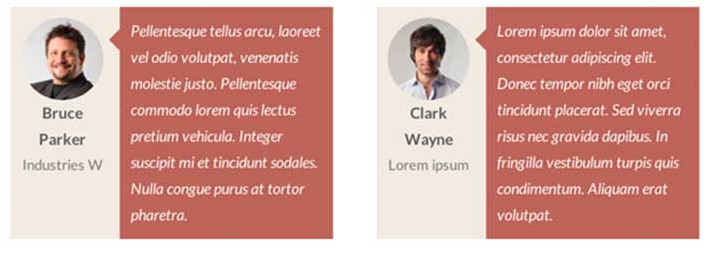 These testimonials will be 4 in a column and to view more testimonials user will click “view more” and this will make new testimonials to slide in and replace previous.In each thumbnail display of testimonials there will be:Image of userIndustry /company he serves.The user’s comment (this is admin manageable)Latest BlogsIn the homepage middle section, there will be area of latest blogs of various events and announcements, the content and various media (pictures and videos, if present) will be managed by the admin. These latest blogs will be shown in rectangular format and the admin can also be able to manage the position of each in the latest blog section.To make the user view more blogs posted earlier he will be sent to the page of events and announcements.In the “events and announcements” user will see the entire previous blog posts list and after selecting a one user will be sent to the blog detail page. (Blog detail page is admin manageable)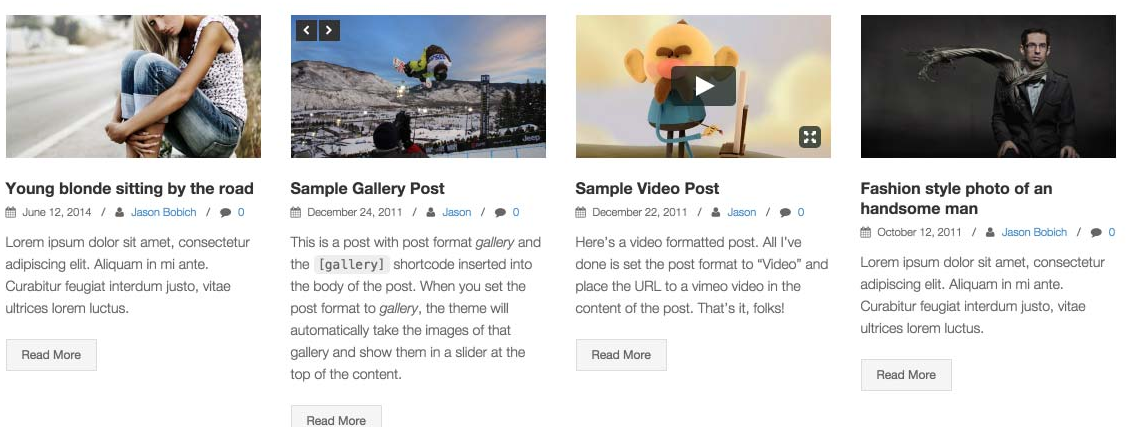 Do you want user to give comments, like and share the blog through social media?Find Jobs This is the feature which is for jobseeker and here a user can find job by selecting various fieldsSelect countrySelect citySelect zipcodeSelect job roleSelect industrySelect functional area or sub categoryThere will be option of no location preference in that case, the country that has been selected will be taken into account and rest area information will be ignored and, according to that, jobs will be shown to the user. 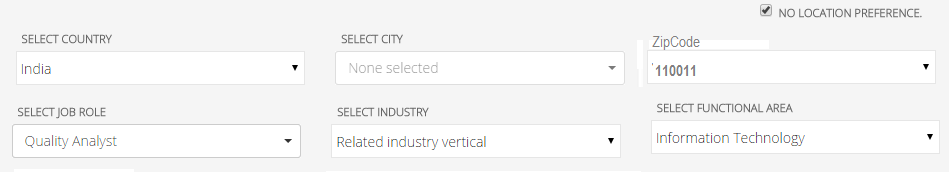 Note: we haven’t included suburb option while using the interface for finding the job , as it may make the system redundant ,if you want it please specify.After doing the submission the user will be sent to the jobs list page where user will see number of thumbnails relating to jobs which will be arrange in the order of time and date.Each thumbnail of job will consist of following thingsCompany name of company logoDate of postTitle of the job postExperience requiredLocation of workNumber  of positionsEach thumbnail information of job can be enlarged using “more”   button which will lead to detail page of the job.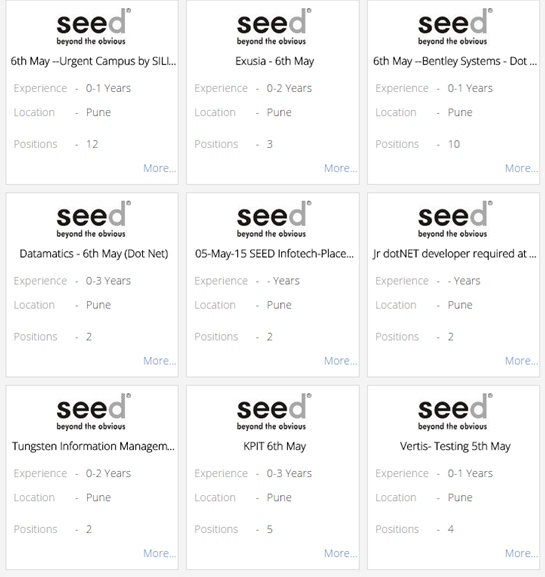 This is priory for visitor and employer user and when a registered jobseeker looks for job then he will see only those jobs posted by employers which his profile fits in and above.  (Pertaining to skills)Note: the jobseeker can also use the below filters when use the site registered. Visitor can also see the search result but cannot be able to apply.These listed jobs can be filtered using following filter agentsMinimum experience and maximum experienceSelect company (auto-keyword selection)Select location (city zipcode and/or suburb)Find resumeThis feature is mainly for employers to help them in finding best resumes for his accounted posts and vacancies.Select countrySelect citySelect Select job roleSelect industrySelect functional area or sub categorySkillsExperience (minimum and maximum)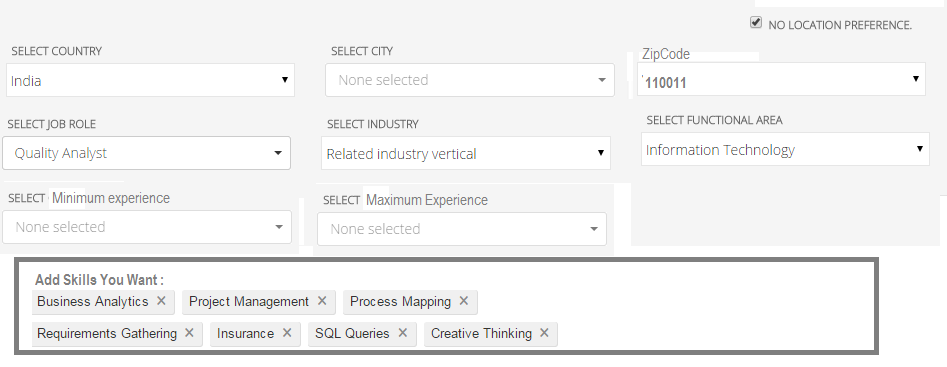 With submission of this employer will be able to find various resumes of jobseekers that are registered with the site and then can go to their profiles.These resumes will be shown in terms of lists of thumbnails, each of which haveImageNameExperience along with companies he has servedStatus of jobProfile Updated dateAnd after this employer will be able to see the detail profile page of the jobseeker.Post a vacancy or jobThis is feature that is available in the employer dashboard user can  create a vacancy or job post here, the various elements that he needs to fill areTitle of jobCompany  name (left “ to be disclosed later” if user doesn’t want to show)Industry (IT ,manufacture ,or else)Functional area or sub categoryExperience requiredCountry ,city ,,(auto selection keywords) ,suburb (if included)Salary range (optional)Number of postsAdd skills required (auto selection keywords)Job descriptionEmployer Contact detailsTo employer can launch the job created to get posted in the listing or can set a date or do manual launching of the saved jobs.Note: can jobseeker be able to view the profile page of employer ?, if yes then we need to show his employment credibility and employing since when feature.Apply for job.When the job seeker profile is completed (basic fields) then he can do the application of on the job he has found .A user needs to be registered if he wants to apply for a job,while applying he needs to fill a simple form which consists of Option to add current resume or update a new and then add. (thus previewing resume option will also be present)Note :  the resume will be uploaded in .docx file or. pdf file format only.Pricing (and Pricing related information)In this system pricing will be done on several issues, which have been discussed hereTo take resume and contact information of jobseekerTo upgrade account by getting membership (employer)To upgrade account by getting membership (jobseeker)To take the resume and contact information of jobseekerWhen the employer sees the profile from the “find resume functionality” or the “applied resumes” to his job post then , he can see the profile of the applicant or the job seeker, but not all information ,contact details and view and download resume of the jobseeker can only be done when the employer pays USD 100 for it.To upgrade account by getting membership (jobseeker)When upgraded to a membership account, the jobseeker will have advantage of showing his resumes on top in the find resume list page; the membership plan will be on monthly basis.To upgrade account by getting membership (employer)When upgraded to a membership account, the employer will have advantage of showing his post job on top in the find jobs list page, the membership plan will be on monthly basis.Note: please define a membership plan for both employer and jobseeker monthly basis.Detail page of JOB or VacancyThis is the page which shows the details of the job or vacancy that has been posted by employer,It consist of several sectionsJob TitleIndustry and subcategoryLocationEducation requiredRequired skillsSupported skillsJob descriptionAlong with user will be able to see the apply button, if the user is registered then user can see use the apply button but if the user is not registered the he needs to register first before applying.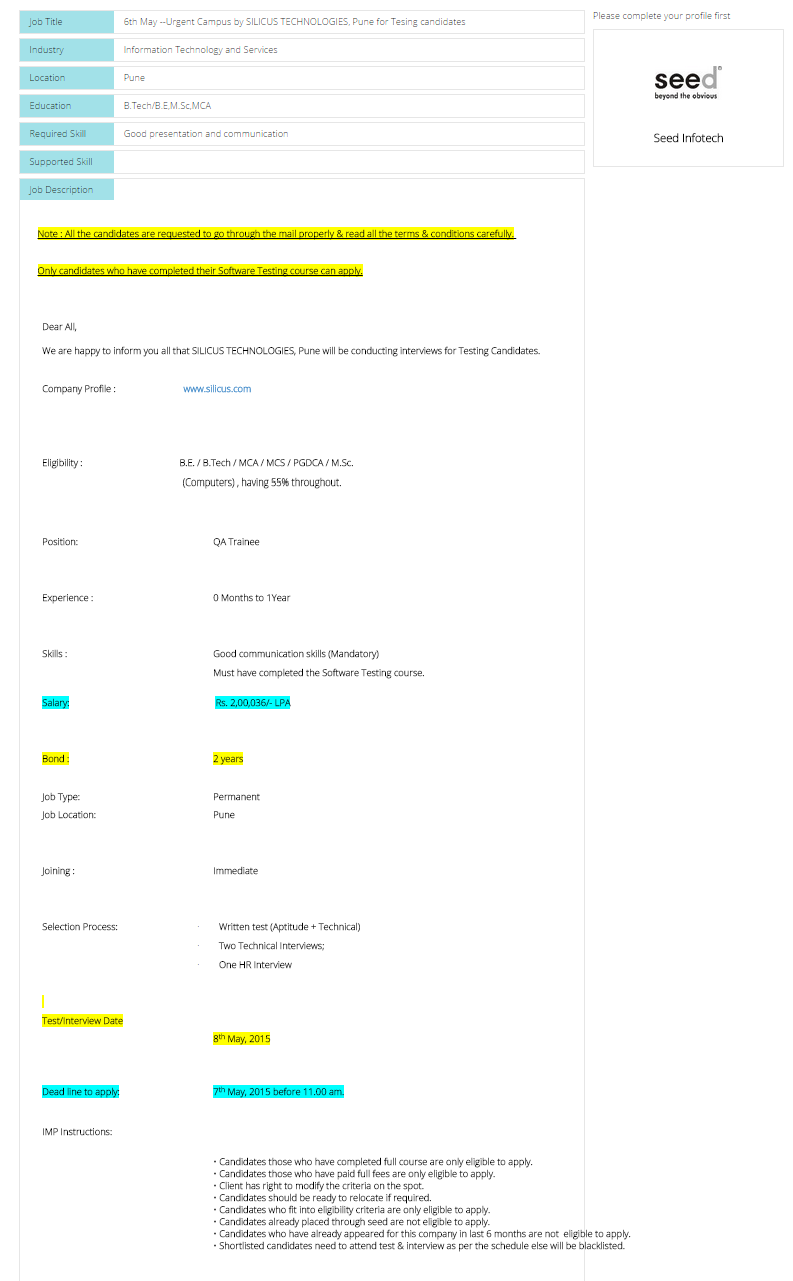 USER DASHBOARDThere will be two dashboards, one for employer and other for jobseeker /applicant.5.1. Employer dashboardEmployer dashboard has following featuresProfile Profile settingsJobs posted (edit or update post)Applications. (with notification symbol on the title regarding new applicant applied)Notifications (application received ,upgradation, payment done  and others from admin)Besides this employer will have option for posting a job.General information that has been filled while registration will be stored in the dashboard and those information can be changed in profile setting.Personal employer detailsImage (upload an image representing company or employer .jpg format only)Employer name, First name , Last NameEmail AddressDate of Birth (MM/DD/YYYY)Country NameCompany namePrimary industryCompany addressPostcode or area code Suburb Security managementUsernameChange passwordChange email idJob posted ,It has the following things as shown in the tableNote : from the status itself user can launch the job created which are pending  to be launched ,this can be done manually or manually or change  the date or prepone launch manually.Note : there will be filters as well for filtering out the jobs in the tableAs per status  (pending and launched)As per date (latest or oldest first)Searching as per titleApplications, here the employer can choose what profile details they want to have for which jobs.In the applications, employer can see the limited (applicant or jobseeker) profile detail by clicking the name of the applicant ,and if the employer wants to see the detailed information  of  an applicant then he need to pay first  onetime fee of       USD 100 and then he can  be allowed to see the completed details of the applicants whoso ever is applying.(even after the payment time)If the employer has seen a profile using  “ find resume”  feature then also ,to get the complete detail of the jobseeker he needs pay for it, before  paying ,he can select for which jobseekers he likes and he wants to pay to view their profiles, this can be done by adding a name under a title (which shown in job title ) and then adding the job seekers into it .See the below steps that follows for finding resume by skillsEmployer finds job seekers profile by using the feature “ find resume”Employer sees the limited profile but In the limited profile display  there is option of “add to view list”By using “add to view list” , employer will add a title and add the job seeker to view list.On next job seeker profile viewing and trying to add the profile into the view list he can automatically add the profile to the list.On his desired number of addition he can now make the payment (USD 100) to view the detailed profiles of chosen jobseeker. (each title will have only one kind of job seekers having same industry and subcategory)He can add new profiles to view in the same view list title but to only 5 days from the date of creating title.Note :  by each name shown  under applicants ,the employer can see the description which the applicant  has given while applying Note: we haven’t included the messaging system between employers and jobseeker as it is out of scope, if you want to include this messaging between jobseeker and employer then it may cost you more. Please specify5.2. Job seeker dashboard and profile displayJob Seeker dashboard has following featuresProfile Profile settingsJobs applied notificationsGeneral information that has been filled while registration will be stored in the dashboard and those information can be changed in profile setting.Personal employer details Image  (upload recent image  ,jpg format only)First nameLast NameEmail AddressDate of Birth (MM/DD/YYYY)Country Name (drop down menu and auto keyword  selection)Postcode or area code (valid postal code and area code confirmation)SuburbEmployment DetailsStatus of employment (radio button option of currently employed ,looking for work, studying)Country (drop down menu and auto keyword  selection)Company AddressYour  Primary Industry (drop down menu and auto keyword  selection)SecurityUser Name (Alpha numeric)PasswordConfirm passwordCountryVisa typeValid tillEducation This will involve filling the listCollege /school/trade  schoolUniversityFrom ToType (graduation, diploma, ,Post graduate ,others)Degree (B .A ,B.tech, B.archetc)SpecializationAverage Percentage or score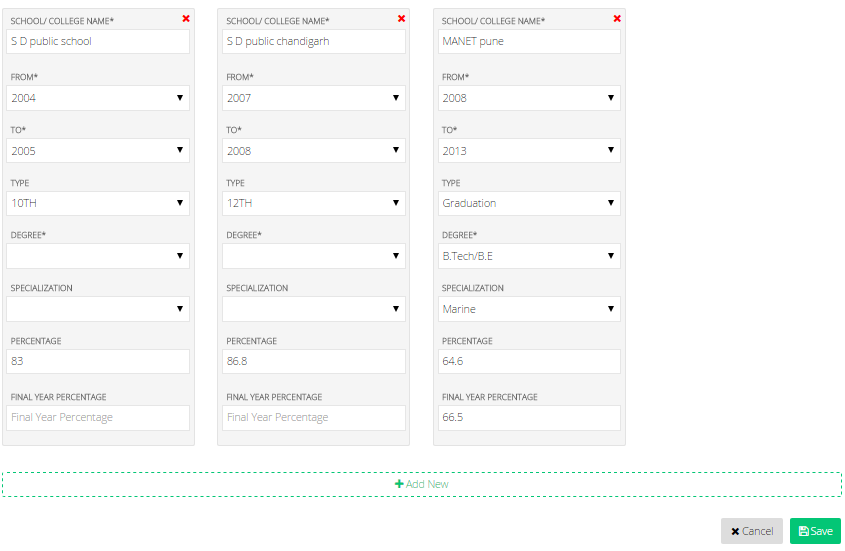 SkillsSkills the jobseeker possess ( update skills via crossing and adding new)Add new skills(this will be auto- keyword selection of various skills and the saved skills will be added to his dashboard )Note : on clicking the cross option on any of the skills that has been added ,that skill will get out 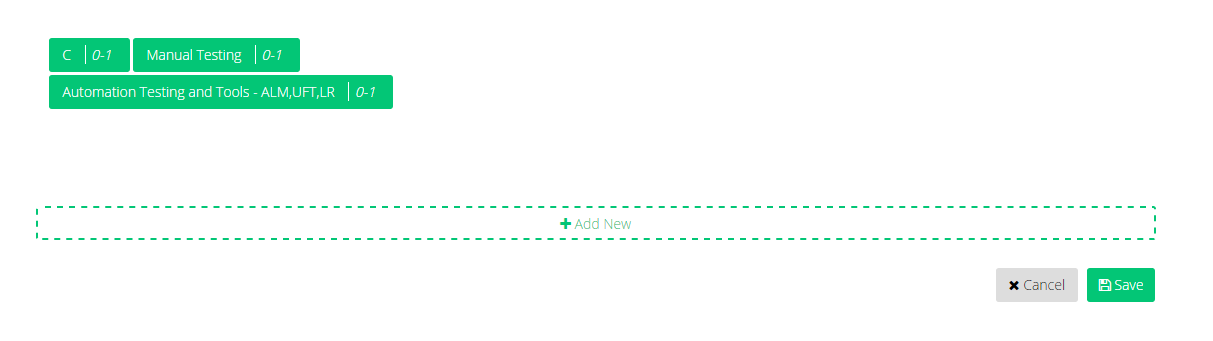 Professional info ,professional info consists of following thingsI am a fresher ,orCompany name ,location address, job title, experience (month and years).Accreditations or certificatesHere the user can add the accreditations or certificates by uploading them in pdf or jpg format.He can make updation by deleting previous ones and adding newThese certificates and accreditations will be listed in number and file names with small image display of them. And to view in big he make use of preview.Resume or Curriculum VitaeHere the user can add the accreditations resume  by uploading them in pdf or MS word doc  format.He can make updation by deleting previous one and adding newSmall image display of it will be displayed. And to view in big he make use of preview.HobbiesList of various hobbies he possesses.Jobs applied Here the user will see the list of jobs that he has applied Sorting can be done by oldest or latest applied.Not includedNotificationsNotifications will be like short message which will tell In short what it is forApplication selectedNew job posted (with same industry, sub category and primary skills)Admin notifications regarding (successful upgradation ,payment and others)Job seeker profile view(Limited )The various thing which an employer (or visitor will see) in the job seeker profile are :ImageNameJob statusHis industry and current job titleCompanies he served which time of experience in each (current  and previous two separate section)Current city and state he is in.Highest education qualification.Passport (yes /no)
button to “ add to view list”PAYMENT SYSTEM AND FLOWPayPal is the only which is being used for collecting payment and the payment system is direct payment system where ,when a user makes a payment then after deduction of any commission the payment goes to the client or admins PayPal account.The employer will pay for membership or profile views of jobseekers and after deduction of paymentgateway commission, the amount will directly go to the admins account.The jobseeker will also pay for membership and after deduction of payment gateway commission , the amount will directly go to the admins account.Note: please define the membership terms and features like  the job seeker profile will be at the top for 4 weeks if the membership is for 1 month.ADMIN PANELGlobal settingWebsite details- website name, title and URLWebsite logo change facilityAdmin email addressContact us mailContact us phone number-Latest blog management and blog list management.Banner or slider managementAdmin/User managementCreate admin usersDelete userEdit users detailsManage user(Active/inactive)Search userCategory Managements:  From here the admin can manage the various categories ,sub categories and also various skills that he thinks should be added to the database.Financial Management : The various payment occured can be viewed here in the form of table :Also there will be table showing the profiles which has been upgraded to premium membershipNote : from here itself he  can  change the membership price value month or week wise for each user and also he can change the price for viewing the detail profiles by employers.Email Template management :In this section user can manage template for email. Email template for password recovery, for order confirmation.There are a number of auto-generated emails that are generated when user signs up, starts a FR campaign, when a donor donates, when donor contacts organizer, organizer gets updated email each time a donor donates. Manage featured elementsFeatured image in slider (and associated links  and link to shop now in the slider)Featured product in middle section and associated link.Featured images in middle section (all images including slider 1 and 2)Old blogs title display and link.Email managementHere admin can select the particular type of users and send them generic email as per requirementsCMS Management:Content of CMS pages can be managed from this section. (Layout/Design will remain same)Here user should be able to manage the title, tag for each page.The various CMS sections areTestimonialsBlogsAbout usTerms and conditionsContact Us, Privacy Policy, FAQ.Manage reports:Reports to be generated from backend:Revenue generated MonthlyYearly1.Introduction…………………………………………………………………………………………………………………………………………………Introduction…………………………………………………………………………………………………………………………………………………Page 31.1Document Objective………………………………………………………………………………………………………………………..Page 31.2Project Scope…………………………………………………………………………………………………………………………………..Page 31.3Definitions & Abbreviations……………………………………………………………………………………………………………..Page 41.4References……………………………………………………………………………………………………………………………………….Page 41.5Intended Audiences…………………………………………………………………………………………………………………………Page 41.6Proposed process of Analysis and development of intended system and Technical Analysis……………Page 51.7Technical Analysis…………………………………………………………………………………………………………………………….Page 6 2.How it works………………………………………………………………………………………………………………………………………………..How it works………………………………………………………………………………………………………………………………………………..Page 8 3.Landing Page………………………………………………………………………………………………………………………………………………..Landing Page………………………………………………………………………………………………………………………………………………..Page 104.User interfaces and associated user actions ……………………………………………………………………………………………User interfaces and associated user actions ……………………………………………………………………………………………Page 125.User Dashboard……………………………………………………………………………………………………………………………………………User Dashboard……………………………………………………………………………………………………………………………………………Page 186.Payment system and flow……………………………………………………………………………………………………………………………Payment system and flow……………………………………………………………………………………………………………………………Page 217.Admin panel…………………………………………………………………………………………………………………………………………………Admin panel…………………………………………………………………………………………………………………………………………………Page 22Term/EntityDefinitionsSystemSystem is referred to website (project).Website/documentDescriptionhttp://www.skillsfind.com/Functional perspectiveTechnology used while developing this systemBrowser and OS CompatibilityPHP 5.4xHTML 5/CSS 3.0JavaScriptJQuery AJAXBootstrap 3.3IE version 9,10,11Mozilla Firefox version 29 to 34 (latest)Google Chrome 30 to 40 (latest)Opera 9 to 26 (latest)SafariFor Mac OS X 5.0.6 onwards (latest)For Windows 5.1 onwards (latest)Operating SystemWindows XP, 7, 8.1Linux (Latest)Mac (Yosemite 10.10.1)Minimum Server RequirementsCPU: 2 CoreRAM: 2 GBDisk Space: 120 GBBandwidth: 1.5 TBIP Addresses: 2cPanel: Root AccessOSJob post idJob titleStatus Date of post launchApplications receivedEdit or update jobMake the job post premiumPPM99Business AnalystPosted/ (it can be launch on 15 April/ or pending )12 April ,1530 Button for editing or updatingOption for gaining membership to make this post for premium displayJob post ID Job titleDate of post /title creationApplicants (name/date of birth)PPM99,If resume is selected directly from find resume then  a NA will be shownBusiness Analyst11 april,15Pranav ,16/2/1990Shilpa ,12/2/1988 Amrut ,13/2/1987 Company name and employer nameDate of job posted and date of applicationStatus of application(response pending, accepted)Jobpost ID Job titleDate of post or créationPayment status (USD 100)